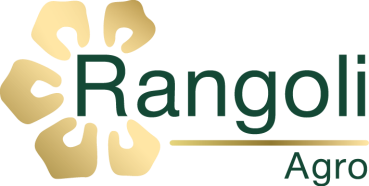 ООО «Ранголи Агро»119048, Россия, г. Москва,ул. Ефремова, д. 12, стр. 2тел. +7 (495) 532-49-65www.rangoliagro.ruДистрибьютор по Югу России, Склад в с. Кочубеевское, ул. Торговая 29:  8-928-303-61-10,   8-988-746-31-04    Email:  agromig@yandex.ru,  migagro@mail.ru                             Одно из ключевых направлений «Ранголи-Агро» — производство и поставка химических средств защиты растений и агрохимикатов для сельского хозяйства. На протяжении многих лет мы обеспечиваем сельскохозяйственное производство высококачественными и эффективными гербицидами, десикантами, инсектицидами и фунгицидами. За время работы на рынке компания «Ранголи-Агро» зарекомендовала себя как высококлассный производитель и надежный партнер, завоевав доверие целого ряда ведущих сельхозпредприятий России и Украины, Белоруссии и Казахстана!  Основное производство компании расположено в Китае и Индии, что обеспечивает низкую стоимость продукции и одновременно предоставляет возможность использовать достижения международных компаний в области производства агрохимикатов. Все препараты сертифицированы для использования в России, что подтверждается прохождением стандартов контроля качества.                                                                                                                                                          Прайс лист 2018 г                           Региональный представитель по Югу России и республике Крым: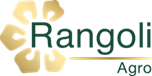                                                           Билайн       8-903-440-77-65,                                             МТС     8-988-746-31-04,                                           Мегафон     8-928-303-61-10   Склады:    г. Ставрополь, с. Кочубеевское, г. Благодарный, г. Одинцово (Московская обл.)     Email:    agromig@yandex.ru,     migagro@mail.ru  Мы всегда предлагаем наиболее выгодные условия поставки!НаименованиеНормаРасхода на1га (т) кг/л.НормаРасхода на1га (т) кг/л.                Вредные объекты                Вредные объектыОбрабатываемаяКультураЦенаС НДС руб.л /кгГербицидыГербицидыГербицидыГербицидыГербицидыГербицидыГербициды2,4Д Актив, КЭ (564 г/л 2,4-Д в виде малолетучего эфира С7-С9)0,6-0,80,6-0,8Однолетние и многолетние двудольные сорнякиОднолетние и многолетние двудольные сорнякиОзимые, яровые, зерновые, кукуруза, пары480Авангард, КЭ(960г/л С-металохлор)1,3-1,61,3-1,6Однолетние двудольные и злаковые сорнякиОднолетние двудольные и злаковые сорнякиПодсолнечник, свёкла, кукуруза, соя, рапс, капуста1350Алмазис®, СП (600г/кг метсульфурон-метил)0,008-0,010,008-0,01Однолетние двудольные, и некоторые многолетние двудольныеОднолетние двудольные, и некоторые многолетние двудольныеОзимые и яровые, зерновые.4500Алтис, ВДГ (250г/кг римсульфурона)0,04-0,050,04-0,05Однолетние и многолетние злаковые и двудольныеОднолетние и многолетние злаковые и двудольныеКукуруза, картофель9100Альфа Атаман, в.р.(360 г/л глифосата кислоты)2-62-6Однолетние и многолетние злаковые и двудольныеОднолетние и многолетние злаковые и двудольныеПары, яровые зерновые250Альфа Стар, в.д.г.(750г/кг трибенурон-метил)0,015-0,020,015-0,02Однолетние двудольные, и некоторые многолетние двудольныеОднолетние двудольные, и некоторые многолетние двудольныеОзимые, яровые, зерновые.2950Альфа Тигр, к.э.(Хизалофоп-п-этил 51,6г/л)1-41-4Однолетние и многолетние злаковыеОднолетние и многолетние злаковыеСвёкла, морковь, капуста, лук, лён, картофель, томаты, соя750Альфа-Бентазон, в.р.(480г/л бентазон)1,5-41,5-4Однолетние двудольные сорняки, в т.ч. устойчивые к 2,4-Д и МЦПАОднолетние двудольные сорняки, в т.ч. устойчивые к 2,4-Д и МЦПАОвес, соя, горох, лен, зерновые1190Альфа-Гард в.д.г.(тифенсульфурон-метил 750г/кг)0,01-0,0250,01-0,025Однолетние двудольные, и некоторые многолетние двудольныеОднолетние двудольные, и некоторые многолетние двудольныеПшеница, кукуруза, соя,лён7500Альфа-Дикамба, в.р.к(дикамбы к-ты 480 г/л) 	0,5-2,00,5-2,0Однолетние и многолетние двудольные сорнякиОднолетние и многолетние двудольные сорнякиОзимые, яровые, зерновые, кукуруза, пары1400Альфа-Пиралид, в.р.(300г/л клопиралида)0,120,12Виды осота, бодяка, ромашки, горца, гречишка, многолетние и однолетние двудольныеВиды осота, бодяка, ромашки, горца, гречишка, многолетние и однолетние двудольныеРапс, свекла, зерновые, кукуруза1900Альфа-Прометрин (500 г/л прометрина)0,5-20,5-2Однолетние двудольные и злаковые сорнякиОднолетние двудольные и злаковые сорнякиЗерновые, пропашные, овощные.760Альянс, вр  *                                                               (344 г/л 2,4Д + 120  г/л дикамба)0,5-1,50,5-1,5однолетние двудольные сорняки, в тч устойчивые к 2,4 Д и 2М-4Х, и некоторые многолетние двудольные сорнякиоднолетние двудольные сорняки, в тч устойчивые к 2,4 Д и 2М-4Х, и некоторые многолетние двудольные сорнякизерновые, кукуруза940Аметил, ВРК (500 г/л МЦПА)0,5-1,50,5-1,5Однолетние, многолетние злаковые и однолетние двудольные, в т.ч виды амброзииОднолетние, многолетние злаковые и однолетние двудольные, в т.ч виды амброзииЗерновые, просо, горох, картофель, лён, клевер650Анаконда, КЭ(С-метолахлор 960г/л)1,3-1,61,3-1,6Однолетние двудольные и злаковые сорнякиОднолетние двудольные и злаковые сорнякиПодсолнечник, свёкла, кукуруза, соя, рапс, капуста1350Антал, КЭ (2,4 Д к-ты 344г/л+дикамбы 120г/л)0,5-1,50,5-1,5Однолетние и многолетние двудольные сорнякиОднолетние и многолетние двудольные сорнякиОзимые, яровые, зерновые, кукруза730Барс 100, КЭ (100г/л феноксапроп-П-этила+27г/л антидота клоквинтосет-мексила)0,4-0,90,4-0,9Однолетние злаковые сорняки (овсюг, виды щетинника, проса)Однолетние злаковые сорняки (овсюг, виды щетинника, проса)Пшеница яровая и озимая980Бентус, ВР  (480г/л бентазон)1,5-41,5-4Однолетние двудольные сорняки, в т.ч. устойчивые к 2,4-Д и МЦПАОднолетние двудольные сорняки, в т.ч. устойчивые к 2,4-Д и МЦПАОвес, соя, горох, лен, зерновые1190Бетарус, КЭ Фенмедифам91г/л, десмедифам71г/л, этофумезат112г/л)1,0-3,01,0-3,0Двудольные сорнякиДвудольные сорнякиСахарная свёкла1200Брис, вдг                                                     (750 г/кг клопиралида)0,04-0,120,04-0,12однолетние и многолетние двудольные сорняки, в т.ч. виды осота, ромашки, горца, бодяка  однолетние и многолетние двудольные сорняки, в т.ч. виды осота, ромашки, горца, бодяка  зерновые культуры, сахарная свёкла, рапс, лён-долгунец, кукуруза,6800Бумеранг, ВДГ(750г/кг тифенсульфуронметил)0,01-0,0250,01-0,025Однолетние двудольные, и некоторые многолетние двудольныеОднолетние двудольные, и некоторые многолетние двудольныеПшеница, кукуруза, соя,лён7500Гелиос экстра, ВР (540 г/л глифосата кислоты)1-2,51-2,5Однолетние и многолетние злаковые и двудольныеОднолетние и многолетние злаковые и двудольныеПары, яровые зерновые450Гелиос, ВР(360 г/л глифосата кислоты)1-61-6Однолетние и многолетние злаковые и двудольныеОднолетние и многолетние злаковые и двудольныеПары, яровые зерновые235Герсотил, ВДГ (750г/кг трибенурон-метил)0,015-0,020,015-0,02Однолетние двудольные, и некоторые многолетние двудольныеОднолетние двудольные, и некоторые многолетние двудольныеОзимые, яровые, зерновые.2950Гильотина, ВДГ(Метрибузин 700г/кг)0,5-1,40,5-1,4Двудольные и однолетние злаковые сорнякиДвудольные и однолетние злаковые сорнякиТоматы, картофель, соя2500Глифосат 480, ВР (480 г/л глифосата кислоты)1-31-3Однолетние и многолетние злаковые и двудольныеОднолетние и многолетние злаковые и двудольныеПары, яровые зерновые350Глифосат 540, ВР (540 г/л глифосата кислоты)1-2,51-2,5Однолетние и многолетние злаковые и двудольныеОднолетние и многолетние злаковые и двудольныеПары, яровые зерновые450Гонор, КС (500 г/л прометрина)0,5-20,5-2Однолетние двудольные и злаковые сорнякиОднолетние двудольные и злаковые сорнякиЗерновые, пропашные, овощные.760Горизонт, КЭ(Фенмедифам91г/л, десмедифам71г/л, этофумезат112г/л)1,0-3,01,0-3,0Двудольные сорнякиДвудольные сорнякиСахарная свёкла990Гранбаз, ВР  (480г/л бентазон)1,5-41,5-4Однолетние двудольные сорняки, в т.ч. устойчивые к 2,4-Д и МЦПАОднолетние двудольные сорняки, в т.ч. устойчивые к 2,4-Д и МЦПАОвес, соя, горох, лен, зерновые950Гранилин, ВДГ (750г/кг трибенурон-метил)0,015-0,020,015-0,02Однолетние двудольные, и некоторые многолетние двудольныеОднолетние двудольные, и некоторые многолетние двудольныеОзимые, яровые, зерновые.5000Граунд, ВР (360 г/л глифосата кислоты)1-61-6Однолетние и многолетние злаковые и двудольныеОднолетние и многолетние злаковые и двудольныеПары, яровые зерновые280Гренадер, ВДГ (750г/кг трибенурон-метил)0,015-0,020,015-0,02Однолетние двудольные, и некоторые многолетние двудольныеОднолетние двудольные, и некоторые многолетние двудольныеОзимые, яровые, зерновые.2950Дикамба, ВР (дикамбы к-ты 480 г/л) 	0,15-2,00,15-2,0Однолетние и многолетние двудольные сорнякиОднолетние и многолетние двудольные сорнякиОзимые, яровые, зерновые, кукуруза, пары1500Дикамин-Д, ВР(600г/л диметиламинной соли)1,0-1,61,0-1,6Однолетние и многолетние двудольные сорнякиОднолетние и многолетние двудольные сорнякиОзимые, яровые, зерновые, кукруза480Дикбан, ВР (дикамбы к-ты 480 г/л) 	0,15-2,00,15-2,0Однолетние и многолетние двудольные сорнякиОднолетние и многолетние двудольные сорнякиОзимые, яровые, зерновые, кукуруза, пары1300Дисулам, КЭ(2,4Д-гексиловый эфир 300г/л+флорасулам6,25г/л)0,4-0,60,4-0,6Однолетние и многолетние двудольные сорнякиОднолетние и многолетние двудольные сорнякиПшеница озимая580Дефолт, ВР (360 г/л глифосата кислоты)1-61-6Однолетние и многолетние злаковые и двудольныеОднолетние и многолетние злаковые и двудольныеПары, яровые зерновые360Дон, КЭ(960г/л С-металохлор)1,3-1,61,3-1,6Однолетние двудольные и злаковые сорнякиОднолетние двудольные и злаковые сорнякиПодсолнечник, свёкла, кукуруза, соя, рапс, капуста1350Евро-Ланг, ВРК(Имазетапир100г/л+биоактиваторNN21)1,0-1,21,0-1,2Однолетние и многолетние зла-ковые и однолетние двудольныесорняки, в т.ч. виды амброзииОднолетние и многолетние зла-ковые и однолетние двудольныесорняки, в т.ч. виды амброзииПодсолнечник (гибриды, устойчивые к гербицидам имидазолиновой группы)1300Евро-Ленд, ВРК(Имазамокс33г/л+имазапир15г/л)1,0-1,21,0-1,2Однолетние двудольные и злаковые сорнякиОднолетние двудольные и злаковые сорнякиПодсолнечник2100Зелор, КЭ (104г/л галоксифоп-Р-метиала)0,5-1,00,5-1,0Однолетние и многолетние злаковые сорнякиОднолетние и многолетние злаковые сорнякиСвекла, подсолнечник, соя, рапс яровой1300Карнаби, ВДГ(трифлусульфурон-метил500г/кг)30г/га+200мл/га ПАВ30г/га+200мл/га ПАВОднолетние двудольные сорнякиОднолетние двудольные сорнякиСахарная свёкла9500Киборг, КС(С-метолахлор 312,5г/л+тербутилазин187,5г/л)3,0-3,53,0-3,5Однолетние злаковые и двудольные сорнякиОднолетние злаковые и двудольные сорнякиПодсолнечник, кукуруза760Клопиралид, ВР (300г/л клопиралида)0,120,12Виды осота, бодяка, ромашки, горца, гречишка, многолетние и однолетние двудольныеВиды осота, бодяка, ромашки, горца, гречишка, многолетние и однолетние двудольныеРапс, свекла, зерновые, кукуруза1950Кратерр, КС (500 г/л прометрина)0,5-20,5-2Однолетние двудольные и злаковые сорнякиОднолетние двудольные и злаковые сорнякиЗерновые, пропашные, овощные.550Лемур, КЭ(кизалофоп-п-тефурил 40г/л)0,75-1,50,75-1,5Однолетние и многолетние злаковые сорняки (в т.ч. пырей ползучий)Однолетние и многолетние злаковые сорняки (в т.ч. пырей ползучий)Свёкла сахарная, кормовая, подсолнечник, лён, нут, соя, лук, морковь, картофель, рапс990Лидер, КЭ Фенмедифам91г/л, десмедифам71г/л, этофумезат112г/л)1,0-3,01,0-3,0Двудольные сорнякиДвудольные сорнякиСахарная свёкла1200Лоск, ВДГ(клопиралид 750г/кг)0,04-0,120,04-0,12Однолетние двудольные (виды ромашки, горца) и некоторые многолетние (осот, бодяк)Однолетние двудольные (виды ромашки, горца) и некоторые многолетние (осот, бодяк)Свёкла, рапс, пшеница, ячмень, овёс4800Меридиан, ВР (267г/л +67г/л клопиралид, пиклорам)0,3-0,350,3-0,35Однолетние и многолетние двудольные сорнякиОднолетние и многолетние двудольные сорнякиРапс яровой, озимый.2850Метамитрон, КС(Метамитрон, 700г/л)5-65-6Двудольные сорнякиДвудольные сорнякиСах. свёкла2800Метолс, КЭ(С-метолахлор 960г/л)1,3-1,61,3-1,6Однолетние двудольные и злаковые сорнякиОднолетние двудольные и злаковые сорнякиПодсолнечник, свёкла, кукуруза, соя, рапс, капуста1350Милафорт, КЭ (40 г/л никосульфурона)1-1,51-1,5Однолетние и многолетние злаковые и некоторые однолетние двудольные сорнякиОднолетние и многолетние злаковые и некоторые однолетние двудольные сорнякиКукуруза650Миледи, КЭ (40 г/л никосульфурона)1-1,51-1,5Однолетние и многолетние злаковые и некоторые однолетние двудольные сорнякиОднолетние и многолетние злаковые и некоторые однолетние двудольные сорнякиКукуруза650Норвел, к.э.(Хизалофоп-п-этил 51,6г/л)1-31-3Однолетние и многолетние злаковыеОднолетние и многолетние злаковыеСвёкла, морковь, капуста, лук, лён, картофель, томаты, соя750Октапон Экстра, КЭ (550г/л 2,4Д эфир С7-С9)0,5-2,00,5-2,0Однолетние и многолетние двудольные сорнякиОднолетние и многолетние двудольные сорнякиОзимые, яровые, зерновые, кукуруза, пары580Оптимум, ВР (дикамбы к-ты 480 г/л) 	0,5-2,00,5-2,0Однолетние и многолетние двудольные сорнякиОднолетние и многолетние двудольные сорнякиОзимые, яровые, зерновые, кукуруза, пары1400Орион, кэ                   (104г/л галаксифоп-Р- метила)0,5-1,00,5-1,0однолетние и многоглетние злаковые сорняки,в том числе виды щетинника,просо куриное,просо сорное,пырей ползучий)однолетние и многоглетние злаковые сорняки,в том числе виды щетинника,просо куриное,просо сорное,пырей ползучий)свекла сахарная, кормовая, подсолнечник, рапс1560Пивам®, ВРК (100г/л имазетапир)0,5-0,80,5-0,8Однолетние, многолетние злаковые и однолетние двудольные, в т.ч виды амброзииОднолетние, многолетние злаковые и однолетние двудольные, в т.ч виды амброзииСоя, горох920Пираклид, ВДГ(клопиралид 750г/кг)0,04-0,120,04-0,12Однолетние двудольные (виды ромашки, горца) и некоторые многолетние (осот, бодяк)Однолетние двудольные (виды ромашки, горца) и некоторые многолетние (осот, бодяк)Свёкла, рапс, пшеница, ячмень, овёс4900Позитив Плюс, КС (500 г/л прометрина)0,5-20,5-2Однолетние двудольные и злаковые сорнякиОднолетние двудольные и злаковые сорнякиЗерновые, пропашные, овощные.550Прима, СЭ (410 г/л 2,4д+7,4г/л флорасулама)0,3-0,50,3-0,5Однолетние и многолетние двудольные сорнякиОднолетние и многолетние двудольные сорнякиПшеница яровая и озимая, ячмень яровой1150Приоритет КЭ (40 г/л никосульфурона)1-1,51-1,5Однолетние и многолетние злаковые и некоторые однолетние двудольные сорнякиОднолетние и многолетние злаковые и некоторые однолетние двудольные сорнякиКукуруза650Пришанс, СЭ (550г/л 2,4д+7,4г/л флорасулама)0,4-0,70,4-0,7Однолетние и многолетние двудольные сорнякиОднолетние и многолетние двудольные сорнякиПшеница яровая и озимая, ячмень яровой1000Прополол, вдг                            (659г/кг дикамбы+ 41 г/кг хлорсульфурона)0,1-0,20,1-0,2однолетние двудольные сорняки, в тч устойчивые к 2,4 Д и 2М-4Х, и некоторые многолетние двудольные сорнякиоднолетние двудольные сорняки, в тч устойчивые к 2,4 Д и 2М-4Х, и некоторые многолетние двудольные сорнякизерновые культуры, газоны3100Риманол, ВДГ (250г/кг римсульфурона)0,04-0,050,04-0,05Однолетние и многолетние злаковые и двудольныеОднолетние и многолетние злаковые и двудольныеКукуруза, картофель6500Сарацин®, СП (600г/кг метсульфурон-метил)0,008-0,010,008-0,01Однолетние двудольные, и некоторые многолетние двудольныеОднолетние двудольные, и некоторые многолетние двудольныеОзимые и яровые, зерновые.2650Серп®, ВРК (100г/л имазетапир)0,5-0,80,5-0,8Однолетние, многолетние злаковые и однолетние двудольные, в т.ч виды амброзииОднолетние, многолетние злаковые и однолетние двудольные, в т.ч виды амброзииСоя, горох850Сокол, КЭ (104г/л галоксифоп-Р-метиала)0,5-1,00,5-1,0Однолетние и многолетние злаковые сорнякиОднолетние и многолетние злаковые сорнякиСвекла, подсолнечник, соя, рапс яровой1500Таргон-С(Хизалофоп-п-этил 51,6г/л)1-41-4Однолетние и многолетние злаковыеОднолетние и многолетние злаковыеСвёкла, морковь, капуста, лук, лён, картофель, томаты, соя950Татрел®-300 (300г/л клопиралида)0,120,12Виды осота, бодяка, ромашки, горца, гречишка, многолетние и однолетние двудольныеВиды осота, бодяка, ромашки, горца, гречишка, многолетние и однолетние двудольныеРапс, свекла, зерновые, кукуруза1900Тезис, ВДГРимсульфурон 500г/кг + тифенсульфурон250г/кг)25г/га+200мл/га ПАВ25г/га+200мл/га ПАВОднолетние и многолетние злаковые и двудольныеОднолетние и многолетние злаковые и двудольныеКукуруза11500Террастар, ВДГ (750г/кг трибенурон-метил)0,015-0,020,015-0,02Однолетние двудольные, и некоторые многолетние двудольныеОднолетние двудольные, и некоторые многолетние двудольныеОзимые, яровые, зерновые.2950Тигран, КЭ (100г/л феноксапроп-П-этила+27г/л антидота клоквинтосет-мексила)0,4-0,90,4-0,9Однолетние злаковые сорняки (овсюг, виды щетинника, проса)Однолетние злаковые сорняки (овсюг, виды щетинника, проса)Пшеница яровая и озимая1200Тиран, Тример ВДГ (250г/кг римсульфурона)0,04-0,050,04-0,05Однолетние и многолетние злаковые и двудольныеОднолетние и многолетние злаковые и двудольныеКукуруза, картофель6500Тирон, ВДГ(Метрибузин 700г/кг)0,5-1,40,5-1,4Двудольные и однолетние злаковые сорнякиДвудольные и однолетние злаковые сорнякиТоматы, картофель, соя2500Тореро, ВДГ(Метрибузин 700г/кг)0,5-1,40,5-1,4Двудольные и однолетние злаковые сорнякиДвудольные и однолетние злаковые сорнякиТоматы, картофель, соя2500Факел, ВР (360 г/л глифосата кислоты)1-61-6Однолетние и многолетние злаковые и двудольныеОднолетние и многолетние злаковые и двудольныеПары, яровые зерновые270Фенопроп, КЭ (100г/л феноксапроп-П-этила+27г/л антидота клоквинтосет-мексила)0,4-0,90,4-0,9Однолетние злаковые сорняки (овсюг, виды щетинника, проса)Однолетние злаковые сорняки (овсюг, виды щетинника, проса)Пшеница яровая и озимая980Феноксоп, 100 КЭ (100г/л феноксапроп-П-этила+27г/л антидота клоквинтосет-мексила)0,4-0,90,4-0,9Однолетние злаковые сорняки (овсюг, виды щетинника, проса)Однолетние злаковые сорняки (овсюг, виды щетинника, проса)Пшеница яровая и озимая1450Феноксоп, 7,5 ЭМВ 0,8-0,90,8-0,9Однолетние злаковые сорняки овсюгОднолетние злаковые сорняки овсюгПшеница яровая и озимая, ячмень яровой1380Флоракс, СЭ (550г/л 2,4д+7,4г/л флорасулама)0,4-0,70,4-0,7Однолетние и многолетние двудольные сорнякиОднолетние и многолетние двудольные сорнякиПшеница яровая и озимая, ячмень яровой1050Хатор®-300 (300г/л клопиралида)0,120,12Виды осота, бодяка, ромашки, горца, гречишка, многолетние и однолетние двудольныеВиды осота, бодяка, ромашки, горца, гречишка, многолетние и однолетние двудольныеРапс, свекла, зерновые, кукуруза1500Цукрон+, ВР (300г/л клопиралида)0,120,12Виды осота, бодяка, ромашки, горца, гречишка, многолетние и однолетние двудольныеВиды осота, бодяка, ромашки, горца, гречишка, многолетние и однолетние двудольныеРапс, свекла, зерновые, кукуруза1750Юнкер, ВР(имозамокс 40г/л)0,75-1,00,75-1,0Однолетние злаковые  и двудольные сорнякиОднолетние злаковые  и двудольные сорнякиГорох, соя, нут2500Элант, КЭ (564 г/л 2,4-Д в виде малолетучего эфира С7-С9)0,6-0,80,6-0,8Однолетние и многолетние двудольные сорнякиОднолетние и многолетние двудольные сорнякиОзимые, яровые, зерновые, кукуруза, пары540Эффект, КЭ (564 г/л 2,4-Д в виде малолетучего эфира С7-С9)0,6-0,80,6-0,8Однолетние и многолетние двудольные сорнякиОднолетние и многолетние двудольные сорнякиОзимые, яровые, зерновые, кукуруза, пары580Ягуар Супер, 100 КЭ (100г/л феноксапроп-П-этила+27г/л антидота клоквинтосет-мексила)0,4-0,90,4-0,9Однолетние злаковые сорняки (овсюг, виды щетинника, проса)Однолетние злаковые сорняки (овсюг, виды щетинника, проса)Пшеница яровая и озимая1150Ягуар Супер, 7,5 ЭМВ 0,8-0,90,8-0,9Однолетние злаковые сорняки овсюгОднолетние злаковые сорняки овсюгПшеница яровая и озимая, ячмень яровой1100ФунгицидыФунгицидыФунгицидыФунгицидыФунгицидыФунгицидыФунгицидыАльпари, КЭ (250г/л+80г/л пропиконазол+ ципроконазол)0,4-0,50,4-0,5Мучнистая роса, виды ржавчины, пятнистость листьев, болезни колоса, церкоспороз, фомозМучнистая роса, виды ржавчины, пятнистость листьев, болезни колоса, церкоспороз, фомозЯровые и озимые зерновые, свёкла1600Альтазол, КЭ (250г/л+80г/л пропиконазол+ ципроконазол)0,4-0,50,4-0,5Мучнистая роса, виды ржавчины, пятнистость листьев, болезни колоса, церкоспороз, фомозМучнистая роса, виды ржавчины, пятнистость листьев, болезни колоса, церкоспороз, фомозЯровые и озимые зерновые, свёкла1750Альтрум Супер, КЭ (250г/л+80г/л пропиконазол+ ципроконазол)0,4-0,50,4-0,5Мучнистая роса, виды ржавчины, пятнистость листьев, болезни колоса, церкоспороз, фомозМучнистая роса, виды ржавчины, пятнистость листьев, болезни колоса, церкоспороз, фомозЯровые и озимые зерновые, свёкла1900Альфа-Феникс, КС (250г/л флутриафола)0,25-0,50,25-0,5Ржавчина бурая, стеблевая, желтая, мучнистая роса, септориоз, пиренофороз, фузариоз колосаРжавчина бурая, стеблевая, желтая, мучнистая роса, септориоз, пиренофороз, фузариоз колосаЗерновые, свекла1300Ацидан, СП(640г/л манкоцеб+80г/кг металаксил)2-2,52-2,5Фитофтороз, милдью, пероноспорозФитофтороз, милдью, пероноспорозОгурцы, томаты, картофель, лук, виноград, соя, подсолнечник855Байзафон, СП(триадимефон 250г/кг)0,3-1,00,3-1,0Мучнистая роса, ржавчина, септориоз, пузырчатая головня, корневые гнили, парша, дырчатая пятнистостьМучнистая роса, ржавчина, септориоз, пузырчатая головня, корневые гнили, парша, дырчатая пятнистостьВиноград, кукуруза, пшеница, ячмень, овёс, арбуз, дыня, тыква, томат, огурец, ягодные, плодовые850Доктор кроп, КС (500г/л карбендазим)0,3-1,50,3-1,5Гельминтоспориозная и фузариозная корневые гнили Белая и серая гнили, фомоз, фомопсис, мучнистая роса церкоспороз, альтернариоз, септориоз, паршаГельминтоспориозная и фузариозная корневые гнили Белая и серая гнили, фомоз, фомопсис, мучнистая роса церкоспороз, альтернариоз, септориоз, паршаЗерновые, сахарная свёкла зерновые, подсолнечник, яблоня650Инплант, КС (250г/л флутриафола)0,25-0,50,25-0,5Ржавчина бурая, стеблевая, желтая, мучнистая роса, септориоз, пиренофороз, фузариоз колосаРжавчина бурая, стеблевая, желтая, мучнистая роса, септориоз, пиренофороз, фузариоз колосаЗерновые, свекла1300Курсор, КЭ(Дифеноконазол 250 г/л)0,15-0,40,15-0,4Мучнистая роса, виды ржавчины, пятнистость листьев, болезни колоса, церкоспороз, фомозМучнистая роса, виды ржавчины, пятнистость листьев, болезни колоса, церкоспороз, фомозСах. Свёкла, Картофель, виноград, томаты, плодовые сады2500Манкоцеб(манкоцеб  800г/кг)1,5-31,5-3Фитофтороз, септориоз, переноспороз, альтернариоз, мильдью, антракноз, оидиум, мучнистая роса, паршаФитофтороз, септориоз, переноспороз, альтернариоз, мильдью, антракноз, оидиум, мучнистая роса, паршаОгурцы, томаты, картофель, виноград, плодовые, зерновые450Маэстро, КЭ (250г/л+80г/л пропиконазол + ципроконазол)0,4-0,50,4-0,5Мучнистая роса, виды ржавчины, пятнистость листьев, болезни колоса, церкоспороз, фомозМучнистая роса, виды ржавчины, пятнистость листьев, болезни колоса, церкоспороз, фомозЯровые и озимые зерновые, свёкла1850Меркурий, СП(гидроокись меди 770г/кг)3,03,0МилдьюМилдьюВиноград980Метеор, СП(гидроокись меди 770г/кг)3,03,0МилдьюМилдьюВиноград980Пеон, КС(пропиконазол 250г/л)0,50,5Мучнистая роса, виды ржавчины, пятнистость листьев, болезни колоса, церкоспороз, фомозМучнистая роса, виды ржавчины, пятнистость листьев, болезни колоса, церкоспороз, фомозЯровые и озимые зерновые1250Прогноз, КС(пропиконазол 250г/л)0,50,5Мучнистая роса, виды ржавчины, пятнистость листьев, болезни колоса, церкоспороз, фомозМучнистая роса, виды ржавчины, пятнистость листьев, болезни колоса, церкоспороз, фомозЯровые и озимые зерновые1250Протон, сп                           (670 г/кг оксихлорида меди +130г/кг оксадиксила)1,5-2,01,5-2,0фитофтороз,альтернариоз,пероноспороз,мильдью виноградафитофтороз,альтернариоз,пероноспороз,мильдью виноградакартофель,виноград,      овощи1895Страйк Форте КС 225 + 75 г/л Тебуконазол + флутриафол)0,5-0,750,5-0,75Ржавчина бурая, стеблевая, желтая, мучнистая роса, септориоз, пиренофороз, фузариоз колосаРжавчина бурая, стеблевая, желтая, мучнистая роса, септориоз, пиренофороз, фузариоз колосаЗерновые, свекла1500Страйк, КС (250г/л флутриафола)0,25-0,50,25-0,5Ржавчина бурая, стеблевая, желтая, мучнистая роса, септориоз, пиренофороз, фузариоз колосаРжавчина бурая, стеблевая, желтая, мучнистая роса, септориоз, пиренофороз, фузариоз колосаЗерновые, свекла1500Стробитек (крезоксим-метил 500г\кг)0,2-0,30,2-0,3Пиреноспороз, мучнистая роса, мильдю, оидиум, ржавчиныПиреноспороз, мучнистая роса, мильдю, оидиум, ржавчиныЯблоня, груша, виноград. Томат, огурцы, розы7000Триафол, КС (250г/л флутриафола)0,25-0,50,25-0,5Ржавчина бурая, стеблевая, желтая, мучнистая роса, септориоз, пиренофороз, фузариоз колосаРжавчина бурая, стеблевая, желтая, мучнистая роса, септориоз, пиренофороз, фузариоз колосаЗерновые, свекла1100Универсал, СП(тебуконазол 500г/кг)0,25-0,40,25-0,4Оидиум, ржавчина, гнили, мучнистая роса, септориоз, фузариоз, корневые гнилиОидиум, ржавчина, гнили, мучнистая роса, септориоз, фузариоз, корневые гнилиПшеница, ячмень, лук, рис, виноград1490Фитолекарь, КС (250г/л флутриафола)0,25-0,50,25-0,5Ржавчина бурая, стеблевая, желтая, мучнистая роса, септориоз, пиренофороз, фузариоз колосаРжавчина бурая, стеблевая, желтая, мучнистая роса, септориоз, пиренофороз, фузариоз колосаЗерновые, свекла820Фитоспорин М, Ж (Bacillus subtilis, штамм 26Д+В)1,0-1,51,0-1,5Защищает растения от грибных и бактериальных болезней, стимулирует рост, повышает иммунитетЗащищает растения от грибных и бактериальных болезней, стимулирует рост, повышает иммунитетЗерновые, пропашные, овощные.250Флуафол, КС (250г/л флутриафола)0,25-0,50,25-0,5Ржавчина бурая, стеблевая, желтая, мучнистая роса, септориоз, пиренофороз, фузариоз колосаРжавчина бурая, стеблевая, желтая, мучнистая роса, септориоз, пиренофороз, фузариоз колосаЗерновые, свекла850Фолинор, КЭ (125 г/л тебуконазола + 100 г/л триадимефона)1,00-1,251,00-1,25Ржавчина бурая, стеблевая, желтая, мучнистая роса, септориоз, пиренофороз, фузариоз колосаРжавчина бурая, стеблевая, желтая, мучнистая роса, септориоз, пиренофороз, фузариоз колосаЗерновые850Фосэтил, СП(фосэтил алюминия 880г/кг)2,52,5МилдьюМилдьюВиноград780ХОМ, сп                                                              (861 г/кг меди хлорокиси)2,4-3,22,4-3,2фитофтороз, макроспориоз, альтернариоз и др.фитофтороз, макроспориоз, альтернариоз и др.картофель, овощи1250Ципрос®, КЭ (250г/л+80г/л пропиконазол + ципроконазол)0,4-0,50,4-0,5Мучнистая роса, виды ржавчины, пятнистость листьев, болезни колоса, церкоспороз, фомозМучнистая роса, виды ржавчины, пятнистость листьев, болезни колоса, церкоспороз, фомозЯровые и озимые зерновые, свёкла1800Эфатол, СП(фосэтил алюминия 880г/кг)2,52,5МилдьюМилдьюВиноград800ИнсектицидыИнсектицидыИнсектицидыИнсектицидыИнсектицидыИнсектицидыИнсектицидыАльфа-Амиприд, р.п. (200г/л имидаклоприд)0,07-0,150,07-0,15Хлебная жужелица, клоп, колорадский жук, тли, тепличная белокрылкаХлебная жужелица, клоп, колорадский жук, тли, тепличная белокрылкаЯровые, озимые зерновые, овощные1400Альфа-Директор, к.э. (400г/л диметоат)0,5-2,00,5-2,0Клоп, тли, трипсы, пьявица, злаковые и капустные мухи, крестоцветная блошкаКлоп, тли, трипсы, пьявица, злаковые и капустные мухи, крестоцветная блошкаОзимые зерновые,картофель, люцерна, люпин,  свекла, лен   550Альфа-Ринг, к.э. (100г/л альфа-циперметрина)0,1-0,150,1-0,15Клоп, тли, трипсы, пьявица, крестоцветные блошки, гороховая зерновка,  колорадский жук, рапсовый цветоед, саранчовыеКлоп, тли, трипсы, пьявица, крестоцветные блошки, гороховая зерновка,  колорадский жук, рапсовый цветоед, саранчовыеЗерновые, пропашные, овощные     450Альфа-Серф, в.к. (Ацетамиприд, 200г/кг)0,1-1,150,1-1,15Хлебная жужелица, клоп, колорадский жук, Саранча, тли, тепличная белокрылкаХлебная жужелица, клоп, колорадский жук, Саранча, тли, тепличная белокрылкаЯровые, озимые зерновые, овощные3350Ацетамиприд, РП(Ацетамиприд, 200г/кг)0,1-0,50,1-0,5Насекомые вредители Насекомые вредители Зерновые, овощные, технические3200Бинадин, КЭ (400г/л диметоат)0,5-2,00,5-2,0Клоп, тли, трипсы, пьявица, злаковые и капустные мухи, крестоцветная блошкаКлоп, тли, трипсы, пьявица, злаковые и капустные мухи, крестоцветная блошкаОзимые зерновые, картофель, люцерна, люпин,  свекла, лен   550Бишка, КЭ (400г/л диметоат)0,5-2,00,5-2,0Клоп, тли, трипсы, пьявица, злаковые и капустные мухи, крестоцветная блошкаКлоп, тли, трипсы, пьявица, злаковые и капустные мухи, крестоцветная блошкаОзимые зерновые, картофель, люцерна, люпин,  свекла, лен   550Бретер®, КЭ(50г/л  лямбда-цигалотрин)0,1-0,20,1-0,2Хлебные жуки, трипсы, блошки, цикадки, клоп, тли, колорадский жук, пьявица, стеблевой пилильщик, саранчовыеХлебные жуки, трипсы, блошки, цикадки, клоп, тли, колорадский жук, пьявица, стеблевой пилильщик, саранчовыеЗерновые, пропашные, овощные670Декстер, КС (лямбда-цигалотрин+ацетамиприд,106+1150,1-0,20,1-0,2Клоп, пьявицы, трипсы, хлебная жужелица, колорадский жук, саранчовые, листовая тляКлоп, пьявицы, трипсы, хлебная жужелица, колорадский жук, саранчовые, листовая тляЯровые, озимые зерновые, овощные3500Димет, КЭ (400г/л диметоат)0,5-2,00,5-2,0Клоп, тли, трипсы, пьявица, злаковые и капустные мухи, крестоцветная блошкаКлоп, тли, трипсы, пьявица, злаковые и капустные мухи, крестоцветная блошкаОзимые зерновые, люцерна, люпин, свекла, лен600Диметоат, КЭ (400г/л диметоат)0,5-2,00,5-2,0Клоп, тли, трипсы, пьявица, злаковые и капустные мухи, крестоцветная блошкаКлоп, тли, трипсы, пьявица, злаковые и капустные мухи, крестоцветная блошкаОзимые зерновые, люцерна, люпин, свекла, лен600Зенит, ВРК (200г/л имидаклоприд)0,1-1,50,1-1,5Хлебная жужелица, клоп, колорадский жук, Саранча, тли, тепличная белокрылкаХлебная жужелица, клоп, колорадский жук, Саранча, тли, тепличная белокрылкаЯровые, озимые зерновые, овощные1350Имидаклоприд, ВРК (200г/л имидаклоприд)0,1-1,50,1-1,5Хлебная жужелица, клоп, колорадский жук, Саранча, тли, тепличная белокрылкаХлебная жужелица, клоп, колорадский жук, Саранча, тли, тепличная белокрылкаЯровые, озимые зерновые, овощные1350ИндоАльф®, КЭ(100г/л альфа-циперметрина)0,1-0,150,1-0,15Клоп, тли, трипсы, пьявица, крестоцветные блошки, гороховая зерновка,  колорадский жук, рапсовый цветоед, саранчовыеКлоп, тли, трипсы, пьявица, крестоцветные блошки, гороховая зерновка,  колорадский жук, рапсовый цветоед, саранчовыеЗерновые, пропашные, овощные650Искра-М(525 г/л малатиона)0,4-3,00,4-3,0Клоп, тли, трипсы, пьявица, злаковые и капустные мухи, крестоцветная блошкаКлоп, тли, трипсы, пьявица, злаковые и капустные мухи, крестоцветная блошкаЗерновые, пропашные, овощные685Карбофос-500(500 г/л малатиона)0,4-3,00,4-3,0Клоп, тли, трипсы, пьявица, злаковые и капустные мухи, крестоцветная блошкаКлоп, тли, трипсы, пьявица, злаковые и капустные мухи, крестоцветная блошкаЗерновые, пропашные, овощные700Контадор, ВРК (200г/л имидаклоприд)0,1-1,50,1-1,5Хлебная жужелица, клоп, колорадский жук, тли, тепличная белокрылкаХлебная жужелица, клоп, колорадский жук, тли, тепличная белокрылкаЯровые, озимые зерновые, овощные1400Командор, врк(200 г/л имидаклоприда)0,2-7,00,2-7,0проволочник, хлебная жужелица, хлебные блошки, злаковые мухи и др. почвообитающие и наземные вредителипроволочник, хлебная жужелица, хлебные блошки, злаковые мухи и др. почвообитающие и наземные вредителикукуруза, подсолнечник, зерновые, картофель, *рапс, сах. свёкла1750Молния®, КЭ(50г/л  лямбда-цигалотрин)0,1-0,20,1-0,2Хлебные жуки, трипсы, блошки, цикадки, клоп, тли, колорадский жук, пьявица, стеблевой пилильщик, саранчовыеХлебные жуки, трипсы, блошки, цикадки, клоп, тли, колорадский жук, пьявица, стеблевой пилильщик, саранчовыеЗерновые, пропашные, овощные750Норил, Нурбэл, КЭ(Циперметрин 50г/л + хлорпирифос 500г/л)0,5-1,50,5-1,5Насекомые вредители Насекомые вредители Рапс, яблоня,  и др. плодовые сады, виноград970Нуримет экстра, КЭ(Циперметрин 50г/л + хлорпирифос 500г/л)0,5-1,50,5-1,5Насекомые вредители Насекомые вредители Рапс, яблоня,  и др. плодовые сады, виноград940Ньюстар, КЭ (зетациперметрин 100г/л)0,07-0,10,07-0,1Рапсовый цветоед, пьявица, клопы, тли, трипсы, САРАНЧОВЫЕРапсовый цветоед, пьявица, клопы, тли, трипсы, САРАНЧОВЫЕПшеница, ячмень, рапс, горчица950Практик, КЭ(диазинон 600г\л)1,0-1,51,0-1,5Хлебная жужелица, злаковые мухи. Тли , трипсыХлебная жужелица, злаковые мухи. Тли , трипсыЯровые, озимые зерновые, овощные870Оперкот®, КЭ(50г/л  лямбда-цигалотрин)0,1-0,20,1-0,2Хлебные жуки, трипсы, блошки, цикадки, клоп, тли, колорадский жук, пьявица, стеблевой пилильщик, саранчовыеХлебные жуки, трипсы, блошки, цикадки, клоп, тли, колорадский жук, пьявица, стеблевой пилильщик, саранчовыеЗерновые, пропашные, овощные770Рогор-С, КЭ (400г/л диметоат)0,5-2,00,5-2,0Клоп, тли, трипсы, пьявица, злаковые и капустные мухи, крестоцветная блошкаКлоп, тли, трипсы, пьявица, злаковые и капустные мухи, крестоцветная блошкаОзимые зерновые, люцерна, люпин, свекла, лен660Тайшин®, ВДГ(500г/кг клотианидин)0,02-0,0750,02-0,075Клоп, пьявицы, трипсы, хлебная жужелица, колорадский жук, саранчовые, листовая тляКлоп, пьявицы, трипсы, хлебная жужелица, колорадский жук, саранчовые, листовая тляЗерновые, овощные, свекла, рапс, горчица, люцерна, бобовые10900Фагот, КЭ(100г/л альфа- циперметрина)0,1-0,150,1-0,15Клоп, тли, трипсы, пьявица, крестоцветные блошки, гороховая зерновка,  колорадский жук, рапсовый цветоед, саранчовыеКлоп, тли, трипсы, пьявица, крестоцветные блошки, гороховая зерновка,  колорадский жук, рапсовый цветоед, саранчовыеЗерновые, пропашные, овощные     800Фазис, КЭ (феноксикарб 250г/кг)0,60,6Яблонная , сливовая плодожерка, гроздевая листовёрткаЯблонная , сливовая плодожерка, гроздевая листовёрткаЯблоня, виноград, слива3600Фатрин, КЭ(100г/л альфа-циперметрина)0,1-0,150,1-0,15Клоп, тли, трипсы, пьявица, крестоцветные блошки, гороховая зерновка,  колорадский жук, рапсовый цветоед, саранчовыеКлоп, тли, трипсы, пьявица, крестоцветные блошки, гороховая зерновка,  колорадский жук, рапсовый цветоед, саранчовыеЗерновые, пропашные, овощные     800Фостран, КЭ (400г/л диметоат)0,5-2,00,5-2,0Клоп, тли, трипсы, пьявица, злаковые и капустные мухи, крестоцветная блошкаКлоп, тли, трипсы, пьявица, злаковые и капустные мухи, крестоцветная блошкаОзимые зерновые,картофель, люцерна, люпин,  свекла, лен   480Цитокс, кэ (250 г/л циперметрина0,1-0,50,1-0,5клоп вредная черепашка, злаковая тля, хлебный клопик, пьявица, блошки, хлебные трипсы, хлопковая совка, кукурузный мотылек, подгрызающие совки*, тли-переносчики вирусных заболеваний*, картофельная моль*, колорадский жук*, картофельная коровка*, рапсовый цветоед*, морковная муха*, листоблошки*, саранчовые и дклоп вредная черепашка, злаковая тля, хлебный клопик, пьявица, блошки, хлебные трипсы, хлопковая совка, кукурузный мотылек, подгрызающие совки*, тли-переносчики вирусных заболеваний*, картофельная моль*, колорадский жук*, картофельная коровка*, рапсовый цветоед*, морковная муха*, листоблошки*, саранчовые и дкукуруза, пшеница, свекла сахарная*, картофель*, люцерна*,капуста*соя*, морковь*пастбища, участки, заселенные саранчовыми*, дикая725Поверхностно активные вещества (ПАВ)Поверхностно активные вещества (ПАВ)Поверхностно активные вещества (ПАВ)Поверхностно активные вещества (ПАВ)Поверхностно активные вещества (ПАВ)Поверхностно активные вещества (ПАВ)Поверхностно активные вещества (ПАВ)Неон-99  (800 г/л оксиэтилированных алкилфенолов)0,20,2Прилипатель, увеличивает площадь поверхностного натяжения капли на растенииПрилипатель, увеличивает площадь поверхностного натяжения капли на растении280ПротравителиПротравителиПротравителиПротравителиПротравителиПротравителиПротравителиАльфа-Протравитель, ТКС(Тебуконазол 60г/л+Имазалил100г/л)0,3-0,40,3-0,4Твердая и пыльная головня, фузариозная, гельминтоспориозная и ризоктониозная корневые гнили, септориоз, плесневение семян, бурая ржавчинаТвердая и пыльная головня, фузариозная, гельминтоспориозная и ризоктониозная корневые гнили, септориоз, плесневение семян, бурая ржавчинаЗерновые1250Анкер Трио (60г/л тиабендазол+60г/л тебуконазол+40г/лимазалил)0,4-0,50,4-0,5Твердая головня, пыльная головня, фузариозная и гельминтоспориозная корневые гнили, ризоктониозная прикорневая гниль, плесневение семян, мучнистая росаТвердая головня, пыльная головня, фузариозная и гельминтоспориозная корневые гнили, ризоктониозная прикорневая гниль, плесневение семян, мучнистая росаЗерновые1200Барьер колор, кс    (60г/л тебуканазола)0,4-0,50,4-0,5пыльная ,твердая и стеблевая головня,корневые гнили,снежная плесень,плесневение семян,сетчатая  и красно-буроя пятнистостипыльная ,твердая и стеблевая головня,корневые гнили,снежная плесень,плесневение семян,сетчатая  и красно-буроя пятнистостипшеница озимая и яровая, ячмень яровой и озимый,овес,рожь озимая920Виннер, КС (тиабендазол+флутриафол, 25+25г)1,5-21,5-2Твердая и пыльная головня, фузариозная, гельминтоспориозная и ризоктониозная корневые гнили, септориоз, плесневение семянТвердая и пыльная головня, фузариозная, гельминтоспориозная и ризоктониозная корневые гнили, септориоз, плесневение семянЯровые и озимые зерновые,  подсолнечник890Кайзер (350г/л тиаметоксам)0,50,5Внутристеблевые мухи, блошки, хлебная жужелица, тли, цикадкиВнутристеблевые мухи, блошки, хлебная жужелица, тли, цикадкиЗерновые, технические.   2500Командор, врк(200 г/л имидаклоприда)0,2-7,00,2-7,0проволочник, хлебная жужелица, хлебные блошки, злаковые мухи и др. почвообитающие и наземные вредителипроволочник, хлебная жужелица, хлебные блошки, злаковые мухи и др. почвообитающие и наземные вредителикукуруза, подсолнечник, зерновые, картофель, *рапс, сах. свёкла2160Ларимар, ТКС(80г/л тиабендазол+60г/л тебуконазол)0,3-0,40,3-0,4Твердая и пыльная головня, фузариозная, гельминтоспориозная и ризоктониозная корневые гнили, септориоз, плесневение семян, бурая ржавчинаТвердая и пыльная головня, фузариозная, гельминтоспориозная и ризоктониозная корневые гнили, септориоз, плесневение семян, бурая ржавчинаЗерновые1200Раксон, КС (60 г/л тебуконазол)0,250,25Головня, гельминтоспориозные и фузариозные корневые гнили, плесневение семян, снежная плесень, сетчатая пятнистостьГоловня, гельминтоспориозные и фузариозные корневые гнили, плесневение семян, снежная плесень, сетчатая пятнистостьЗерновые980Раназол Ультра, КС (120г/л тебуконазол)0,250,25Головня, гельминтоспориозные и фузариозные корневые гнили, плесневение семян, снежная плесень, сетчатая пятнистостьГоловня, гельминтоспориозные и фузариозные корневые гнили, плесневение семян, снежная плесень, сетчатая пятнистостьЗерновые1350Тебузил, ТКС (100 + 60 г/л (Имазалил + тебуконазол)0,3-0,40,3-0,4Твердая головня, пыльная головня, фузариозная и гельминтоспориозная корневые гнили, ризоктониозная прикорневая гниль, плесневение семян, мучнистая росаТвердая головня, пыльная головня, фузариозная и гельминтоспориозная корневые гнили, ризоктониозная прикорневая гниль, плесневение семян, мучнистая росаЯровые и озимые зерновые, подсолнечник1900Тебузан, ТКС (60 г/л тебуконазол)0,4-0,50,4-0,5Твердая головня, пыльная головня, фузариозная и гельминтоспориозная корневые гнили, ризоктониозная прикорневая гниль, плесневение семян, мучнистая росаТвердая головня, пыльная головня, фузариозная и гельминтоспориозная корневые гнили, ризоктониозная прикорневая гниль, плесневение семян, мучнистая росаЯровые и озимые зерновые, подсолнечник      680Тебутин, КС (60 г/л тебуконазол)0,4-0,50,4-0,5Твердая головня, пыльная головня, фузариозная и гельминтоспориозная корневые гнили, ризоктониозная прикорневая гниль, плесневение семян, мучнистая росаТвердая головня, пыльная головня, фузариозная и гельминтоспориозная корневые гнили, ризоктониозная прикорневая гниль, плесневение семян, мучнистая росаЯровые и озимые зерновые, подсолнечник      660Флуцит, кс                                      (25 г/л флутриафола +25 г/л тиабендазола)1,5-2,01,5-2,0твердая, пыльная, каменная головня, корневые гнили, плесневение семян, бурая ржавчина, красно-бурая пятнистость, фомопсис, пузырчатая головня ,фузариозная снежная плесень,септориоз.твердая, пыльная, каменная головня, корневые гнили, плесневение семян, бурая ржавчина, красно-бурая пятнистость, фомопсис, пузырчатая головня ,фузариозная снежная плесень,септориоз.пшеница озимая и яровая, ячмень яровой и озимый, овес, подсолнечник кукуруза840ДесикантыДесикантыДесикантыДесикантыДесикантыДесикантыДесикантыАльфа-Дикват, ВРК(дикват 150 г/л)2-32-3Высушивание на корнюВысушивание на корнюПодсолнечник, горох, лён, соя, рапс580Дикват, ВР (дикват 150 г/л)2-32-3Высушивание на корнюВысушивание на корнюПодсолнечник, горох, лён, соя, рапс485Десикат супер, ВР (дикват 150 г/л)2-32-3Высушивание на корнюВысушивание на корнюПодсолнечник, горох, лён, соя, рапс585Регистан, ВР (дикват 150 г/л)2-32-3Высушивание на корнюВысушивание на корнюПодсолнечник, горох, лён, соя, рапс565Реголон-С ВР (дикват 150 г/л)2-32-3Высушивание на корнюВысушивание на корнюПодсолнечник, горох, лён, соя, рапс565Удобрения, стимуляторы ростаУдобрения, стимуляторы ростаУдобрения, стимуляторы ростаУдобрения, стимуляторы ростаУдобрения, стимуляторы ростаУдобрения, стимуляторы ростаУдобрения, стимуляторы ростаЗеребра Агро (500г/л коллоидного серебра)Зеребра Агро (500г/л коллоидного серебра)0,1Эффективное сдерживание развитие грибов и бактерий, укрепление иммунной системы.Эффективное сдерживание развитие грибов и бактерий, укрепление иммунной системы.Зерновые, пропашные, овощные1500Бионекс-Кеми  40:0:0+0,7NРК+Mg= 40:0:0+0,7Бионекс-Кеми  40:0:0+0,7NРК+Mg= 40:0:0+0,72-4Для внекорневой азотной и микроэлементной подкормки растений. Иммуностимулирующие,ростоускоряющие и фунгицидные свойства.Для внекорневой азотной и микроэлементной подкормки растений. Иммуностимулирующие,ростоускоряющие и фунгицидные свойства.Зерновые, пропашные, овощные125Бионекс-Кеми 35:0:0Микроэлементный комплекс: + сераБионекс-Кеми 35:0:0Микроэлементный комплекс: + сера2-4Для внекорневой азотно-серной и микроэлементной подкормки растений. Иммуностимулирующие, ростоускоряющие  свойства.Для внекорневой азотно-серной и микроэлементной подкормки растений. Иммуностимулирующие, ростоускоряющие  свойства.Зерновые, пропашные, овощные. Рапс.120Бионекс-Кеми 18:18:18Бионекс-Кеми 18:18:182-4Для корневых и внекорневых  подкормок растений. Комплексный.Для корневых и внекорневых  подкормок растений. Комплексный.Зерновые, пропашные, овощные.195Бионекс-Кеми NРК+Mg= 9:12:33+1,4Бионекс-Кеми NРК+Mg= 9:12:33+1,42-4Для корневых и внекорневых  подкормок растений, для плодово-ягодных культур в фазе бутонизации, завязи и созревания.Для корневых и внекорневых  подкормок растений, для плодово-ягодных культур в фазе бутонизации, завязи и созревания.Подсолнечник, свекла  картофель и сады218Бионекс-Кеми NРК+Mg 2:40:27+1,2Бионекс-Кеми NРК+Mg 2:40:27+1,22-4Для внекорневой Фосфорно-калийной и микроэлементной подкормки растений. Иммуностимулирующие, ростоускоряющие и фунгицидные свойства.Для внекорневой Фосфорно-калийной и микроэлементной подкормки растений. Иммуностимулирующие, ростоускоряющие и фунгицидные свойства.Зерновые, пропашные, овощные.300Бионекс-Кеми NРК + Mg =15:11:25+1,2Бионекс-Кеми NРК + Mg =15:11:25+1,22-4Для внекорневой и микроэлементной подкормки растений. Иммуностимулирующие,Для внекорневой и микроэлементной подкормки растений. Иммуностимулирующие,Овощи сады 190Бинорам (титр = 2,5*1010 Pseudomonas fluorescens)Бинорам (титр = 2,5*1010 Pseudomonas fluorescens)0,05-0,075ростоускоряющие и фунгицидные свойства.ростоускоряющие и фунгицидные свойства.Зерновые, масличные, техрнические, плодовые, овощи1800Биосил (тритерпеновые кислоты 100г/л)Биосил (тритерпеновые кислоты 100г/л)0,015-0,25ростоускоряющие и фунгицидные свойства.ростоускоряющие и фунгицидные свойства.Зерновые, масличные, техрнические, плодовые, овощи1800БОГАТЫЙ  NРК  5:6:9, Микроэлементы Co, Cu, Mn, Zn, Cr, NiБОГАТЫЙ  NРК  5:6:9, Микроэлементы Co, Cu, Mn, Zn, Cr, Ni0,2-1Для обработок растений по вегетации, протравливание семян. Иммуностимулирующие,Для обработок растений по вегетации, протравливание семян. Иммуностимулирующие,Зерновые, масличные, техрнические, плодовые, овощи140БОГАТЫЙ NРК 8:3:11 Микроэлементы Co, Cu, Mn, Zn, Cr, NiБОГАТЫЙ NРК 8:3:11 Микроэлементы Co, Cu, Mn, Zn, Cr, Ni1-2ростоускоряющие и фунгицидные свойства.ростоускоряющие и фунгицидные свойства.Зерновые, пропашные, овощные.150БОРОГУМ-Комплексный В-4,0 % . Микроэлементы Co, Cu, Mn, Zn, Cr, Ni в хелатной формеБОРОГУМ-Комплексный В-4,0 % . Микроэлементы Co, Cu, Mn, Zn, Cr, Ni в хелатной форме0,2-1Эффективное биоактивированое удобрение с полным набором  макро и микроэлементов в наиболее доступной форме.Эффективное биоактивированое удобрение с полным набором  макро и микроэлементов в наиболее доступной форме.овощные320БОРОГУМ-Мо (молибден)В-7,0 % Микроэлементы Co, Cu, Mn, Zn, Cr, Ni.БОРОГУМ-Мо (молибден)В-7,0 % Микроэлементы Co, Cu, Mn, Zn, Cr, Ni.1Для корневых и внекорневых подкормок культур закрытого грунта с целью омоложение растений во второй половине вегетации  Для корневых и внекорневых подкормок культур закрытого грунта с целью омоложение растений во второй половине вегетации  Зерновые, пропашные, овощные.450БОРОГУМ-М Кукурузный В-4,0 %, Mn, Cu, Mn, Zn, в хелатной форме БОРОГУМ-М Кукурузный В-4,0 %, Mn, Cu, Mn, Zn, в хелатной форме 0,3-0,5Бор содержащие удобрение с микроэлементами. Комплексное.Бор содержащие удобрение с микроэлементами. Комплексное.Кукуруза335БОРОГУМ  В-11+МЭМикроэлементы Co, Cu, Mn, Zn, Cr, NiБОРОГУМ  В-11+МЭМикроэлементы Co, Cu, Mn, Zn, Cr, Ni0,8-1,5Для протравливания семян и обработки по вегетации бобовых культур, гороха, сои.нута,чечевицы, козлятника восточного, люпина.Для протравливания семян и обработки по вегетации бобовых культур, гороха, сои.нута,чечевицы, козлятника восточного, люпина.Зерновые, пропашные, овощные.295Биополимик  (комплексный)NРК = 3:0:0 В , Мо , Со, S C, Fe , Mn Микроэлементы в полимерно-хелатной формеБиополимик  (комплексный)NРК = 3:0:0 В , Мо , Со, S C, Fe , Mn Микроэлементы в полимерно-хелатной форме0,3-0,5Предпосевная обработка семян, усиливает интенсивность дыхательных процессов, ускоряет прорастание.Предпосевная обработка семян, усиливает интенсивность дыхательных процессов, ускоряет прорастание.Зерновые, пропашные, овощные.346Биополимик –Fe (железо ) (Fe - 8,5%)NРК = 3:0:0  S , Fe Биополимик –Fe (железо ) (Fe - 8,5%)NРК = 3:0:0  S , Fe 0,3-0,5Бор содержащие удобрение с микроэлементами. Комплексное.Бор содержащие удобрение с микроэлементами. Комплексное.Зерновые, горох картофель свекла.275Биополимик-Mn (марганец)NРК = 3:0:0  S , Mn – 10%Биополимик-Mn (марганец)NРК = 3:0:0  S , Mn – 10%0,3-0,5Для внекорневой подкормки всех  культур. Микрохелатное  удобрение. Комплексное.Для внекорневой подкормки всех  культур. Микрохелатное  удобрение. Комплексное.Зерновые, рапс пропашные, овощные.345 Биополимик – Сu (медь)  (Cu – 3%) NРК = 3:0:0  S , C Биополимик – Сu (медь)  (Cu – 3%) NРК = 3:0:0  S , C0,3-0,5Для внекорневой подкормки зернобобовых культур, свеклы картофеля при дефиците железа. Для внекорневой подкормки зернобобовых культур, свеклы картофеля при дефиците железа. Зерновые, горох картофель свекла,320 Биополимик - Zn (цинк) (Zn – 3%) Биополимик - Zn (цинк) (Zn – 3%)0,3-0,5Для внекорневой подкормки Кукурузы плодовых, при дефиците Цинка.Для внекорневой подкормки Кукурузы плодовых, при дефиците Цинка.Овощи. кукуруза185Биополимик- Сu, Zn (Медь и Цинк) NPK=3:0:0: Cu, Zn.Биополимик- Сu, Zn (Медь и Цинк) NPK=3:0:0: Cu, Zn.0,3-0,5Для внекорневой подкормки зерновых картофеля овощных и плодовых культур, при дефиците Меди.Для внекорневой подкормки зерновых картофеля овощных и плодовых культур, при дефиците Меди.Кукуруза, плодовые.330ВЭРВА, МЭ (тритерпеновые кислоты)ВЭРВА, МЭ (тритерпеновые кислоты)0,4-0,5Биофунгицид и стимулятор роста повышающий устойчивость растений к заболеваниям, энергию прорастания семян, всхожестьБиофунгицид и стимулятор роста повышающий устойчивость растений к заболеваниям, энергию прорастания семян, всхожестьВсе с/х культуры350Гуми 20 (натрий)Гуми 20 (натрий)0,2-0,3Для внекорневой подкормки с усиленным лечебным действиям против грибных и бактериальных болезней зерновых, овощных и других культурДля внекорневой подкормки с усиленным лечебным действиям против грибных и бактериальных болезней зерновых, овощных и других культурЗерновые, пропашные, овощные.110Гуми 20 (калий)Гуми 20 (калий)0,2-0,3Для внекорневой подкормки с усиленным лечебным действиям против грибных и бактериальных болезней зерновых, овощных и других культурДля внекорневой подкормки с усиленным лечебным действиям против грибных и бактериальных болезней зерновых, овощных и других культурЗерновые, пропашные, овощные.120Новосил, МЭ (тритерпеновые кислоты)Новосил, МЭ (тритерпеновые кислоты)0,05-0,02Биофунгицид и стимулятор роста повышающий устойчивость растений к заболеваниям, энергию прорастания семян, всхожестьБиофунгицид и стимулятор роста повышающий устойчивость растений к заболеваниям, энергию прорастания семян, всхожестьВсе с/х культуры1500ЭНЕРГЕН ЭКСТРА, рп                    (не менее 850 гр/кг калиевых солей гуминовых кислот соли фульвовых и кремниевых кислот NPK,S,Ca,Mg  моносахариды,аминокислоты,полигидроксикарбоновые к-ты,витамины,микроэлементы в хелатной форме)ЭНЕРГЕН ЭКСТРА, рп                    (не менее 850 гр/кг калиевых солей гуминовых кислот соли фульвовых и кремниевых кислот NPK,S,Ca,Mg  моносахариды,аминокислоты,полигидроксикарбоновые к-ты,витамины,микроэлементы в хелатной форме)0,03-0,15стимулирование роста и развития растений, повышение урожайности качества и товарности продукциии,  содержания клейковины и классности зерна, адаптация к неблагоприятным погодным условиям  (засуха, переувлажнение, высокие температуры, заморозки) и  повышение устойчивости к фитосанитарной обстановке (вредителям и болезням), улучшение условий минерального питания, снижение содержания нитратов, уменьшение пестицидного стресса у растений.  Гуминовые препараты хорошо совместимы в баковых смесях с пестицидами и удобрениямистимулирование роста и развития растений, повышение урожайности качества и товарности продукциии,  содержания клейковины и классности зерна, адаптация к неблагоприятным погодным условиям  (засуха, переувлажнение, высокие температуры, заморозки) и  повышение устойчивости к фитосанитарной обстановке (вредителям и болезням), улучшение условий минерального питания, снижение содержания нитратов, уменьшение пестицидного стресса у растений.  Гуминовые препараты хорошо совместимы в баковых смесях с пестицидами и удобрениямипредпосевная обработка семян, некорневая обработка растений                     некорневая обработка(внесение с поливными водами)565"ЭНЕРГЕН,  рп(700 г/кг натриевых солей гуминовыхфульвовых и кремниевых кислот ,серу,макро-и микроэлементы( Cu,Mo,Mn,Co,Zn,B,Fe,Se,Si)""ЭНЕРГЕН,  рп(700 г/кг натриевых солей гуминовыхфульвовых и кремниевых кислот ,серу,макро-и микроэлементы( Cu,Mo,Mn,Co,Zn,B,Fe,Se,Si)"0,1-0,4некорневая обработка285Энерген Аква, ВР         (120 г/л водного растворакалиевых солей,гуминовых кислот,соли фульвовых и кремниевых кислот NPK,S,Ca,Mg, моносахариды,аминокислоты,полигидроксикарбоновые к-ты,витамины,микроэлементы)Энерген Аква, ВР         (120 г/л водного растворакалиевых солей,гуминовых кислот,соли фульвовых и кремниевых кислот NPK,S,Ca,Mg, моносахариды,аминокислоты,полигидроксикарбоновые к-ты,витамины,микроэлементы)0,5-2,5предпосевная обработка семян, некорневая обработка  растений130СЕМЕНАСЕМЕНАСЕМЕНАСЕМЕНАСЕМЕНАСЕМЕНАСЕМЕНАКукуруза СЕГЕДИ 386Кукуруза СЕГЕДИ 3861п.ед/70 тыс./га1п.ед/70 тыс./гакукуруза гибрид ФАО 380 (120-125)фунгицидный:25 г/лфлудиоксонила+ 10 г/лметалаксила–М6200Подсолнечник ВАМВОПодсолнечник ВАМВО1 п.е./150 тыс /га1 п.е./150 тыс /гавес мешка 8-12 кг,вегетационный период 110-115 днейфунгицидный :металаксил М +карбоксин+ тирам6560